Олимпиада для 1 класса по окружающему миру.Фамилия, имя_____________________________________ Количество баллов____________1.  Загадка. Нарисуй отгадку.      Белая морковка зимой растет.  2. Что обозначает этот знак? Правильный ответ отметь 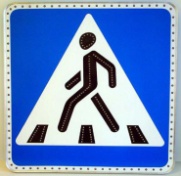                                    Место остановки автобуса.                                   Пешеходный переход.                                   Движение на велосипеде запрещено.                                   Подземный переход.3. Вспомни, какого цвета флаг России, и раскрась его.4. Выбери примету, не относящуюся к осени. Правильный ответ отметь      воздух становится холоднее;                                                              возвращаются домой перелётные птицы;                                         трава увяла и пожелтела;                                                                        часто идут холодные моросящие дожди.5. Подчеркни карандашом названия планет Солнечной системы:     Меркурий, Плутон, Альдебаран, Луна, Земля, Марс, Сириус, Венера, Юпитер, Сатурн.6. Собери из букв названия животных:    БРУСКА - ______________________         ОБКАСА - _______________________    ВЮРДЛЕБ - ___________________________     ЛЁЗОК - _________________________7. Сколько ног у паука? __________8. Соедини слова из первого столбика со словами второго столбика:Животное                                      ЖилищеМедведь                                            УлейПчела                                                 КурятникСобака                                               КонураКурица                                              МуравейникЛиса                                                   БерлогаМуравей                                            Нора9.  Рассмотри и подпиши  рисунки птиц.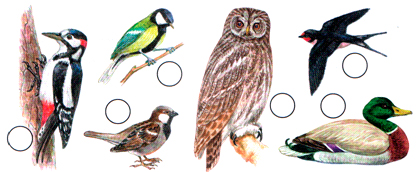 1._____________________2._______________________3.__________________4._____________________5._______________________6.__________________10. Подпиши названия деревьев, одной чертой подчеркни названия хвойных деревьев, двумя – лиственных.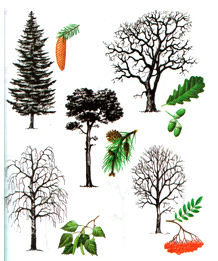 1.____________________2.________________________3.__________________4.____________________5.________________________